PLEASE STUDY THIS FORM. THEN FILL IN YOUR NAME AND THE TIME IN THE ROW OF YOUR FAVORITE DAY! THEN HAND IT OVER TO ME. The time for a teaching sequence is 15 minutes (maybe a bit less, but not more). There will be a video recording of every teaching sequence which will be discussed later. Every student arrives on time at the beginning of the 2 lessons break and we organize the rest together. There are some exams scheduled. In each class there are 12 computers and a maximum of 12 boys and girls (except TA). 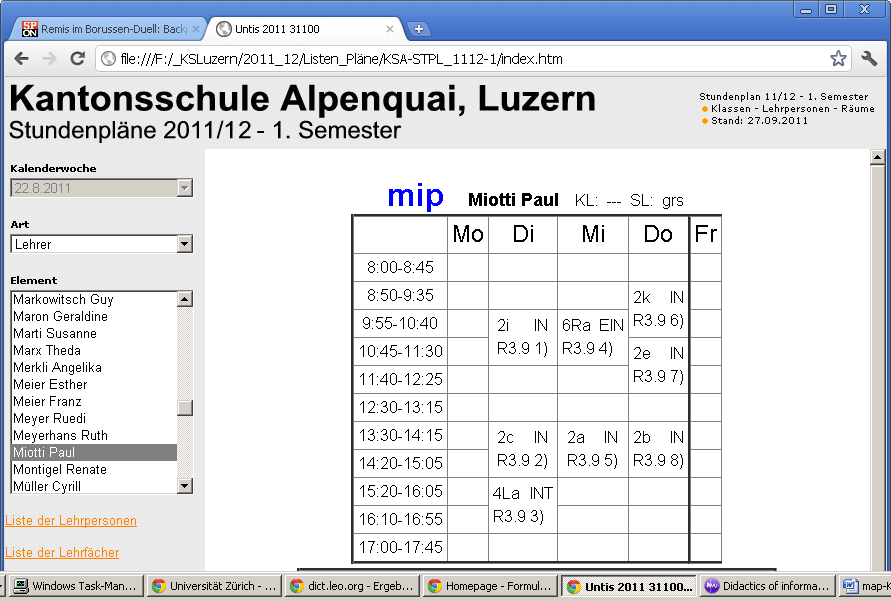 Usual room = R 3.9SubjectlanguageAgeTeaching matterINDeutsch14 Word: tables (produce tables; work with / change tables (f.e. properties); layout with hidden tables (f.e. for hand out) ORExcel: formulas (absolute and relative addressing while copying formulas)INTDeutsch16Methods in Java (= JavaKara): without parameter, with in / out parameterEINDeutsch /English(Wednesday 09:55 – 11:30)18One special sort in Java: f.e. radix sort, bucket sort etc.; including O(.); we use the BlueJ IDETAEnglish(Tuesday 13:30-14:15 R 3.7, <= 24 kids)13How is it possible to log-in on any computer at our school, and to find one’s own personal data on that computer? Basics of basics of network, Client / Server